                 Bosna i Hercegovina                                                                   Босна и Херцеговина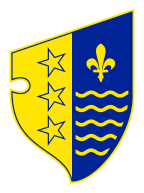          Federacija Bosne i Hercegovine                                           Федерација Босне и ХерцеговинеBosansko-podrinjski kanton Goražde                            Босанско-подрињски кантон Горажде              SKUPŠTINA KANTONA                                                                СКУПШТИНА КАНТОНА KOLEGIJ SKUPŠTINEBroj: 01-04-537/23Goražde, 20. jula 2023. godineNa osnovu člana 12. i 57. Poslovnika Skupštine Bosansko-podrinjskog kantona Goražde („Službene novine Bosansko-podrinjskog kantona Goražde“, broj: 3/18 i 6/19), s a z i v a m:7. REDOVNU SJEDNICU SKUPŠTINE BOSANSKO-PODRINJSKOG KANTONA GORAŽDE Za 27. jula  (četvrtak)   2023. godineSjednica će se održati u skupštinskoj sali Bosansko-podrinjskog kantona Goražde, ul. 1. Slavne višegradske brigade 2a sa početkom u 09:00 sati. Za sjednicu Skupštine Bosansko-podrinjskog kantona Goražde predlažem slijedeći:D n e v n i   r e dDavanje Mišljenja na Nacrt Zakona o jedinstvenim načelima i okviru materijalne podrške lica sa invaliditetom,Davanje Mišljenja na Prednacrt Zakona o posredovanju u zapošljavanju i socijalnoj sigurnosti nezaposlenih osoba,Davanje Mišljenja na Nacrt Zakona o zaštiti od nasilja u porodici koji je predložio delegat u Domu naroda Prlamenta Federacije BiH Vibor Handžić,Davanje Mišljenja na Prijedlog Strategije zapošljavanja u Federaciji Bosne i Hercegovine (2023.-2030),Prijedlog zaključka o usvajanju Strategije poljoprivrede i ruralnog razvoja Bosansko-podrinjskog kantona Goražde za period 2024.-2028. godina,Izvještaj o radu Kantonalnog pravobranilaštva za 2022. godinu,Dopuna Informacije o implementaciji projekta Izgradnje brze ceste Prača - Goražde iz Programa utroška sredstava „Kapitalni transferi drugim nivoima vlasti i fondovima – Transfer za izgradnju autocesta i brzih cesta“,„Vladin sat“ – poslanička pitanja i inicijative.                                                                                                                          PREDSJEDAVAJUĆI SKUPŠTINE                                                                                                                                                Muradif Kanlić       